TINJAUAN WAKTU PENYEDIAAN  REKAM MEDIS RAWAT JALAN  DI RUMAH SAKIT  KARTIKA PULO MAS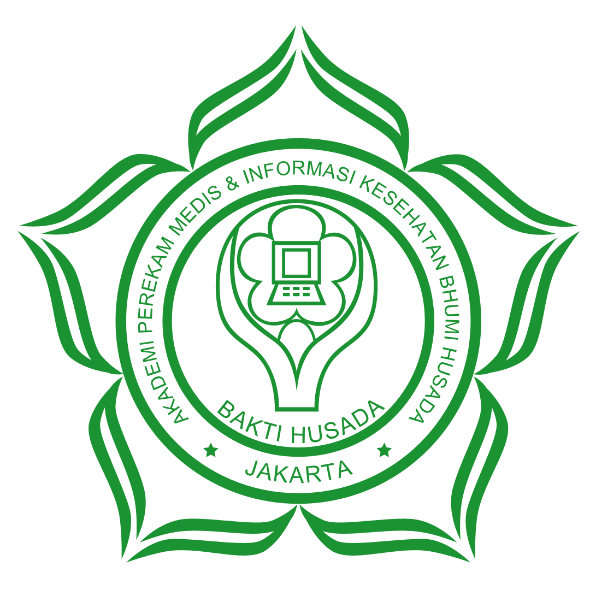 Karya Tulis Ilmiah ini disusun sebagai salah satu syarat untuk menyelesaikan Program D-III Perekam Medis dan Informasi KesehatanOleh ;REGA DIAH PRAMESTI14015PROGRAM D-III AKADEMI PEREKAM MEDIS DAN INFORMASI KESEHATAN BHUMI HUSADA JAKARTA2017AbstrakREGA DIAH PRAMESTI. TINJAUAN WAKTU PENYEDIAAN REKAM MEDIS RAWAT JALAN DI RUMAH SAKIT KATIKA PULO MAS . Program D-III Rekam Medis dan Informasi Kesehatan –APIKES BHUMI HUSADA Jakarta : 2017. 6 Bab,  34 Halaman, 4 Tabel, 6 Lampiran.Penyelenggaraan rekam medis dimulai dari saat diterimanya pasien diteruskan dengan tenaga kesehatan lainnya termasuk pencatatan data rekam medis pengolahan meliputi assembling, koding, indeksing, pelaporan, penyimpanan, penjajaran, retrival, penyediaan rekam medis. Rekam Medis  adalah  rekam medis yang segera tersedia untuk pelayanan rawat jalan. Waktu Penyediaan rekam medis mulai dari pasien mendaftar sampai rekam medis disediakan atau dimukan oleh petugas.Tujuan umum dari penelitian ini adalah Mengetahui waktu penyediaan rekam medis rawat jalan di Rumah Sakit Kartika Pulo Mas. Tujuan Khusus dari penelitian ini adalah Mengidentifikasi SPO penyediaan  rekam medis rawat jalan, Menghitung waktu penyediaan rekam medis rawat jalan dan Mengetahui  faktor –faktor penyebab keterlambatan penyediaan  rekam medis rawat jalan. Dengan menggunakan metode penelitian deskriptif, penulis mencoba untuk menggambarkan kejadian nyata sesuai hasil yang diamati, dengan cara pengamatan, wawancara, table ceklis dan Mengetahui Populasi dan Menghitung sample. Karya Tulis Ilmiah ini mengenai “ Tinjauan waktu penyediaan  rekam medis rawat jalan di Rumah Sakit Kartika Pulo Mas . Hasil penelitian masih didapatkan keterlambatan penyediaan  rekam medis di Rumah Sakit  Kartika  Kartika Pulo Mas dengan rata-rata waktu penyediaan < 10 menit adalah 7.15 dan > 10 menit  adalah 14.42, antara lain karena Kapasitas rak penyimpanan sudah terlalu penuh, Masih melaksanakan transisi kearah system nomor tengah ke system nomor akhir, Masih dalam proses kegiatan assembling dan koding , Tertundanya Pengiriman Rekam Medis ke poliklinik, yang disebabkan karena petugas pendaftaran lah yang mengantarkan  rekam medis ke poliklinik Untuk  menunjang pelayanan rekam medis, dibutuhkan petugas khusus bagian pendistribusian agar petugas lainnya dapat menyelesaikan tugas dan tanggung jawabnya masing-masing. Dari hasil penelitian, penulis memberikan beberapa saran yang kiranya dapat bermanfaat bagi petugas rekam medis. Sarannya adalah : Sebaiknya didalam SPO Retival menetapkan Standar waktu, Proses Waktu Penyediaan Rekam Medis rawat jalan harus di tingkatkan lagi, Sebaiknya petugas rekam medis mengajukan kepada atasan untuk mengunakan outget ( petujuk keluar ), dan Sebaiknya Rumah Sakit Kartika Pulo Mas Menambahkan SDM dibagian Unit Rekam Medis 